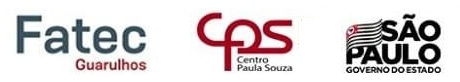 CURSO DENOME DO AUTORTÍTULOSUBTÍTULO (Se houver)LOCALANONOME DO AUTORTÍTULOSUBTÍTULO (Se houver)Vol. (se houver)LOCALANONOME DO AUTORTÍTULO(1 espaço 1,5)SUBTÍTULO (Se houver)Trabalho de Conclusão de Curso/ Monografia/ Dissertação/Tese apresentado (a) ao Curso de___________como requisito parcial para obtenção do Título de___________________.Banca ExaminadoraOrientador:____________________________		Titulação + nome completo		IES de origem     Banca:_______________________________		Titulação + nome completo		IES de origem     Banca:_________________________________		Titulação + nome completo		IES de origem     Local, data (dd/mm/aaaa)RESUMOARAÚJO, Carlos Alberto; SANTOS, Viviane de Jesus dos. Logística de distribuição de merenda escolar no município de Guarulhos. 2010. 57 p. Trabalho de Conclusão de Curso – Faculdade de Tecnologia de Guarulhos, Guarulhos.Na cidade de Guarulhos, a segunda maior população do Estado de São Paulo, os investimentos na alimentação escolar têm sido promovidos através do PNAE (Programa Nacional de Alimentação Escolar), sendo que sua política pública deve ser capaz de suprir as necessidades alimentares e nutricionais dos alunos. Este estudo mostra como funciona o sistema descentralizado e como seus órgãos gestores atuam dentro desse sistema, quais os procedimentos para aquisição dos mais variados alimentos, desde a elaboração do cardápio para os diferentes tipos de escolas, faixa etária e localidades, passando pelos fornecedores, o sistema logístico propriamente dito: distribuição, transporte, armazenagem e estoque, até os problemas da logística da merenda escolar e soluções propostas para otimizar essa logística. Palavras-chave: merenda escolar, sistema descentralizado, distribuição, logística.ABSTRACTKeywords:LISTA DE ABREVIATURASLISTA DE FIGURASLISTA DE TABELASDICAS PARA ORGANIZAR O SUMÁRIOClique onde você quer que o sumário inicie, preferencialmente em uma página vazia e no começo do documento;Entre em Referências > Sumário e escolha uma opção de Sumário Automático.Para atualizar os sumários automaticamente, formate o seu documento de acordo com a barra de Estilos de Título do Word ― aquela que mostra fontes diferentes (e tamanhos de título de texto, usadas para capítulos, seções e intertítulos). São os Títulos que serão listados no sumário porque o Word só vai buscar pela formatação deles para criá-lo.Antes de definir esses títulos dentro do seu documento, que vão estabelecer a introdução, referencial teórico, metodologia, justificativa, entre outros elementos, você precisa formatá-los nas normas ABNT. Por padrão, eles estarão na fonte do Word.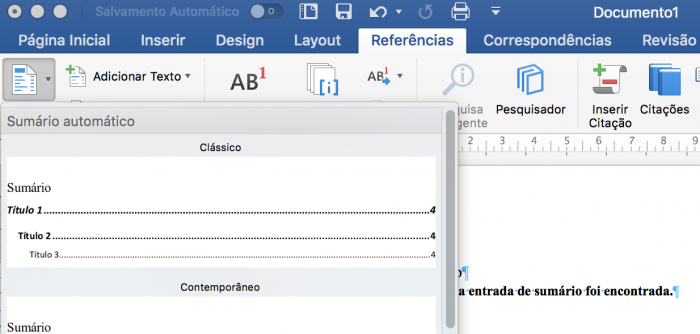 Para fazer alterar, entre na aba Página inicial e, ao lado do Painel de estilos, você deve ver diversas formatações, como Normal, Título 1, Título 2, etc. Vamos começar pelo corpo do texto. Clique em Normal com o botão direito e depois em Modificar. Siga os passos abaixo:Deixe as configurações de acordo com a imagem abaixo. Mude apenas a fonte, para Arial ou deixe em Times New Roman. O tamanho do texto, a opção de justificado e espaçamento entre linhas deve ser deixado exatamente igual à imagem: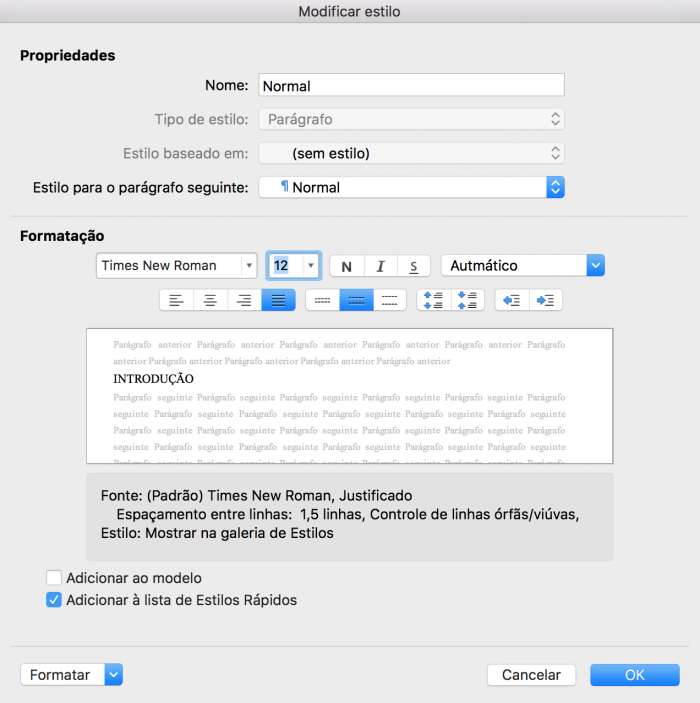 Agora, na outra página do Painel de estilos, clique com o botão direito em Título 1 e depois em Modificar. Aplique esta configuração: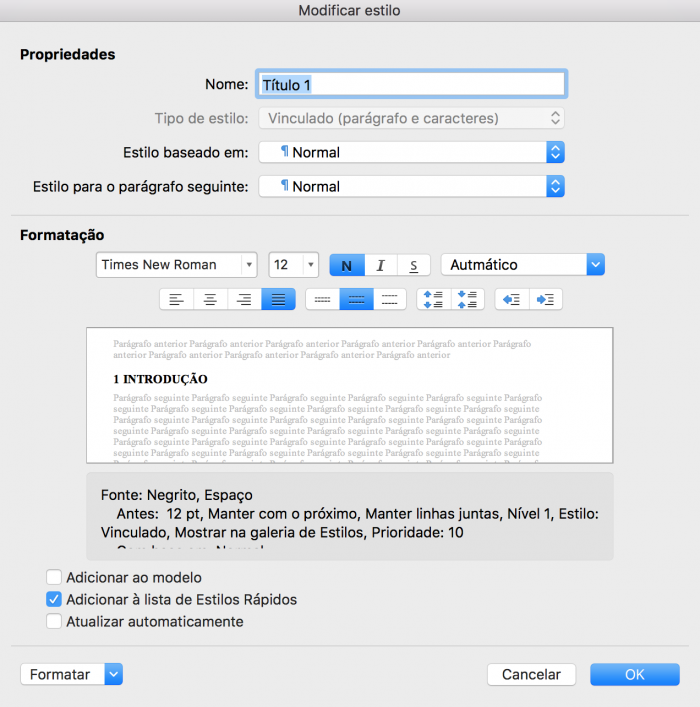 Por último, vamos configurar o subtítulo. Se você tiver outros títulos dentro do subtítulo, é só configurar como Título 3 em seguida. Agora, clique em Título 2 e depois em Modificar. Faça a mesma configuração do Título 1, conforme a imagem acima;Lembrando que, segundo as normas ABNT, o subtítulo também deve estar em negrito, mas não mais em caixa alta (somente a primeira letra);Volte ao sumário, passe o mouse sobre ele, clique na seta para baixo e depois em Atualizar Tabela. Um sumário já pronto deve ser gerado;Defina a fonte como Times New Roman ou Arial, tamanho 12, e centralize a palavra Sumário, que deve ser escrita em caixa alta e marcada em negrito. O resultado deve ser algo parecido com a imagem abaixo: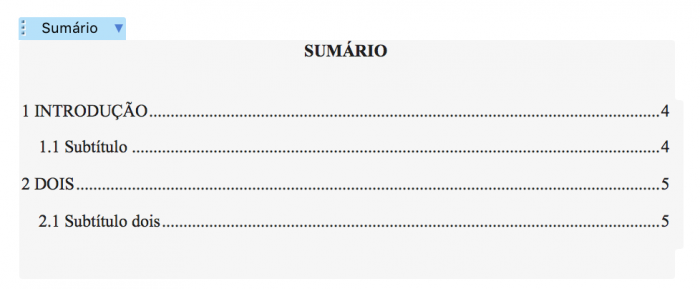 Como aplicar e modificar estilos de título para ABNT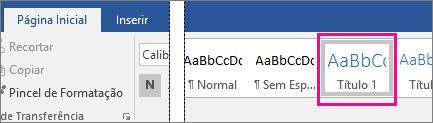 Escolha o texto que você deseja incluir no sumário;Em seguida, na guia Página Inicial, clique em um estilo do título (como Título 1);O Título 1 é realçado na guia Página Inicial.Faça isso para todo o texto que você deseja exibir no sumário. Se você estiver escrevendo um livro com capítulos, será possível aplicar o estilo Título 1 a cada um dos nomes de de capítulo. Você pode aplicar o estilo Título 2 a cada uma de suas seções dentro desses capítulos e acompanhar a criação do seu índice.PARTE 1 – Elementos Pré-textuais (Início do Trabalho)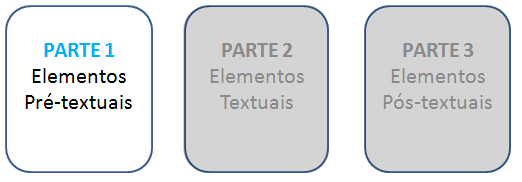 Capa – (Elemento obrigatório) Na Capa deve constar: O nome da Instituição, Curso, Autor, Título, Cidade e Ano. Saiba mais sobre a Modelo de Capa ABNTLombada- Esta é opcional. É utilizada nos casos de trabalhos encadernados.Folha de rosto– (Obrigatório). Na folha de rosto devem constar os itens abaixo:
Nome do autor, Título do Trabalho, Cidade, Ano, Breve descrição do trabalho, onde deve estar incluído o objetivo e o nome do Orientador.Errata – Só haverá necessidade se for preciso algum tipo de correção.Folha de Aprovação- (Obrigatório) Nesta folha é lançada posteriormente o resultado. Nela constam os nomes do orientador e dos examinadores.Dedicatória – É um espaço reservado à dedicatórias. O autor do projeto deve dedicar seu trabalho.Agradecimentos- Espaço para agradecer aos que o impulsionaram a chegar ao final do curso.Epígrafe– É opcional nas Normas ABNT. Neste espaço o autor faz uma citação, apresentando os embasamentos feitos para seus estudos.Resumo – Um único parágrafo de 150 à 500 palavras. Ao final devem estar escritas as palavras-chave.Resumo em Língua Estrangeira- Abstract – Trata-se do mesmo resumo transcrito e traduzido para o inglês.Caso haja ilustrações, tabelas, abreviaturas e símbolos, estes devem estar devidamente listados nesta sequência: Lista de ilustrações, Lista de tabelas, Lista de abreviaturas, Lista de Símbolos, Sumário.PARTE 2 – Elementos textuais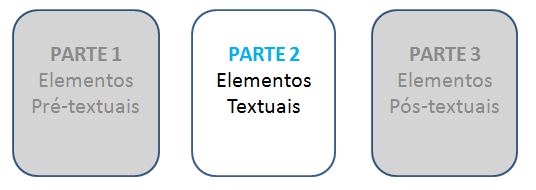 Texto- O texto deve ser dividido em 3 partes, a saber:Introdução – Trata-se de um texto introdutório, onde são citados os assuntos, a justificativa e o objetivo. Saiba mais: Como fazer uma INTRODUÇÃODesenvolvimento – É a parte do trabalho onde a ideia é exposta e desenvolvida. Aqui você deve tratar do assunto, detalhando. É a principal parte do projeto.Conclusão – Esta parte é a finalização de todo o estudo. Aqui o tema tratado é concluído e os resultados são apresentados.PARTE 3 – Elementos Pós-textuais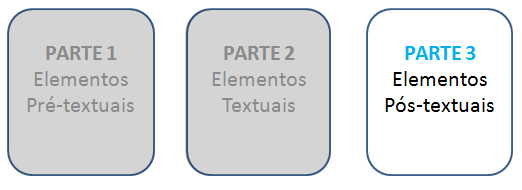 Devem constar após o texto:Referências – Item obrigatório em qualquer obra acadêmica. Lista numerada em ordem alfabética, onde encontram-se os títulos consultados para a criação da monografia.Anexo – É opcional. Documentos agregados à obra para fins de comprovação de dados ou ilustração.Glossário – É um item opcional. Trata-se de uma listagem que contém as palavras desconhecidas ou de sentido obscuro, com seus significados.Apêndice – É opcional nas Normas ABNT – São documentos agregados à obra para fins de apoio à argumentação. Nesta parte são incluídos os questionários, entrevistas, tabulação de dados, etc.A FORMATAÇÃO EXIGIDA  PELAS NORMAS ABNT SÃO:Papel: A4 – cor brancaFonte: Times New Roman ou Arial- tamanho 12 – cor: preta. Nas citações com mais de 3 linhas, notas de rodapé, legendas e tabelas a fonte deve ter o tamanho 10.Itálico: Deve ser usado nas palavras de outros idiomas. Esta orientação não se aplica às expressões latinas apud e et al.Margens: Direita e inferior: 2cm / Esquerda e superior: 3cmParágrafos / Espaçamento: 1,5 entre linhas;As referências devem ser separadas umas das outras com espaçamento duplo.Na tabela abaixo encontra-se o formato de alguns tipos de referências. Deve-se manter a formatação indicada (maiúscula, minúscula, negrito). Qualquer dúvida, consultar a NBR 6023/2002.Regras Gerais de Apresentação – Autor(Es)	Neste item os prenomes e demais sobrenomes dos autores podem ou não ser abreviados, desde que seja seguido o mesmo padrão de abreviação.REFERÊNCIAS ACEVEDO, Claudia Rosa; NOHARA, Jouliana Jordan. Monografia no curso de Administração: guia completo de conteúdo e forma - inclui normas atualizadas da ABNT. 3 ed. São Paulo: Atlas, 2007.ANDRADE, Maria Margarida. Introdução à metodologia do trabalho científico. 9 ed. São Paulo: Atlas, 2009ARRUDA, S. M. de; ALVES, M. B. M. Procedimentos para a apresentação enormalização de trabalhos acadêmicos: módulo 1: como fazer referênciasbibliográficas, eletrônicas e demais formas de documentos. Florianópolis, SC: UFSC, 2003. 26p. Apostila.______. Procedimentos para a apresentação e normalização de trabalhosacadêmicos: módulo 2: citação. Florianópolis, SC: UFSC, 2003. 9p. Apostila.______. Procedimentos para a apresentação e normalização de trabalhosacadêmicos: módulo 3: apresentação gráfica. Florianópolis, SC: UFSC, 2003. 8p.Apostila.______. Procedimentos para a apresentação e normalização de trabalhosacadêmicos: módulo 4: estrutura do trabalho acadêmico. Florianópolis, SC: UFSC, 2003. 50 p. Apostila.ASSOCIAÇÃO BRASILEIRA DE NORMAS TÉCNICAS. NBR 10520: apresentaçãode citações em documentos. Rio de Janeiro, 2002.______. NBR 10719: apresentação de relatórios técnico-científicos. Rio de Janeiro, 1989.______. NBR 14724: apresentação de trabalhos acadêmicos. Rio de Janeiro, 2005.______. NBR 6024: numeração progressiva das seções de um documento. Rio deJaneiro, 2003.______. NBR 6023: referências bibliográficas. Rio de Janeiro, 2002.______. NBR 6028: resumos. Rio de Janeiro, 1990.______. NBR 6027: sumário. Rio de Janeiro, 2003.BAGNO, Marcos. Pesquisa na escola: o que é e como se faz. 4 ed. São Paulo: Loyola, 2000.BARROS, Aidil Jesus da Silveira; LEHFELD, Neide Aparecida de Souza. Fundamentos da metodologia científica. 3 ed. São Paulo: Pearson/ Prentice Hall, 2007CURTY, M. G.; CRUZ, A. da C. Apresentação de trabalhos científicos: guia para alunos de cursos de especialização. Maringá, PR: Dental Press, 2000. 83 p. ECO, Umberto. Como se faz uma tese. 21a ed. São Paulo: Perspectiva, 2008FRANÇA, J. L.; VASCONCELLOS, A. C. Manual para normalização de publicações técnico-científicas. 7. ed. . Belo Horizonte: Editora UFMG, 2004. 242 p. GIL, Antônio Carlos. Como elaborar um projeto de pesquisa. 4 ed. São Paulo: Atlas, 2007.GONÇALVES, Hortência de Abreu. Manual de monografia, dissertação e tese. São Paulo: Avercamp, 2008.ISKANDAR, Jamil Ibrahim. Normas ABNT comentadas para trabalhos científicos. Curitiba: Champagnat, 2000.Marconi, Marina de Andrade; LAKATOS, Eva Maria. Técnicas de pesquisa: planejamento e execução de pesquisas, amostragens e técnicas de pesquisa, elaboração, analise e interpretação de dados. 7 ed. São Paulo: Atlas , 2009.__________. Metodologia do trabalho científico: procedimentos básicos, pesquisa bibliográfica, projeto e relatório, publicações e trabalhos científicos. 7 ed. . São Paulo: Atlas, 2009.MARTINS, Dileta Silveira; ZILBERKNOP, Lúbia Scliar. Português instrumental: de acordo com as atuais normas da ABNT. 26a ed.. São Paulo: Atlas, 2007.MARTINS, Gilberto de Andrade. Manual para elaboração de monografias e dissertações. São Paulo: Editora Atlas, 1995.PONTIFÍCIA UNIVERSIDADE CATOLICA DO RIO DE JANEIRO. Pós-graduação PUC - Rio: normas para apresentação de teses e dissertações. Rio de Janeiro, RJ: PUC - Rio, 2001. 79 p.POPPER, Karl. A lógica da pesquisa científica. 12 ed. São Paulo: Pensamento- Cultrix LTDA, 2007.SANTOS, Clóvis Roberto dos. Trabalho de Conclusão de Curso: guia de elaboração, passo a passo. São Paulo: Cengage Learning, 2009.SEVERINO, Antônio Joaquim. Metodologia do trabalho científico. 23a ed. São Paulo: Cortez, 2007UNIVERSIDADE CATÓLICA DE BRASÍLIA. Manual para apresentação de monografias, dissertações e teses. Ed. Universa, 2003. 34 p. il.UNIVERSIDADE FEDERAL DO PARANÁ. Biblioteca Central. Normas para apresentação de trabalhos: parte 7: citações e notas de rodapé. 2. ed. Curitiba: UFPR, 1992.______. Normas para apresentação de trabalhos: parte 6: referências bibliográficas. 2. ed. Curitiba: UFPR, 1992.______. Normas para apresentação de trabalhos: parte 2: teses, dissertações e trabalhos acadêmicos. 2. ed. Curitiba: UFPR, 1992.Caso não encontre o que procura ou fique com alguma dúvida envie-nos um e-mail: biblioteca@fatecguarulhos.edu.brCompilação e Organização das Informações: Elizangela Fraga – Bibliotecária CRB 8/7888Tipo de DocumentoElementos EssenciaisArtigo em eventoAUTOR (ES). Título do artigo. In: NOME DO EVENTO, número do evento, ano de realização, Local. Anais...Local: Editora, ano de publicação, p.página inicial-página final.ESPÍRITO SANTO JÚNIOR, Respício Antônio do; SANTOS, Márcio Peixoto de Sequeira . Céus abertos na América do Sul: fortalecimento político e integração econômica pelo transporte aéreo. In: Congresso Panamericano de Engenharia de Trânsito e Transporte, 14, 2000, Gramado. Anais... Gramado/RS: Agência Nacional do Petróleo, 2000. p. 249-262Artigo em PeriódicoAUTOR (ES). Título do artigo. Título do Periódico, local, v. (numeração correspondente ao volume), n.(numeração correspondente ao número), p.página inicial-página final, mês, ano.SCHLÜTER, Mauro Roberto. A evolução da  Logística empresarial: teoria e prática ao longo do tempo. Revista Mundo logística, Curitiba, v. 1, n. 1, p. 26-32, 2007. LivroAUTOR (ES). Título do livro: subtítulo, se houver. Número daedição, se não for a primeira. Local de publicação: Editora, ano de publicação.BALLOU, Ronald H. Logística empresarial: transportes, administração de materiais, distribuição física. 2 ed. São Paulo: Atlas, 2007.Norma TécnicaÓRGÃO NORMALIZADOR. Título da norma: subtítulo, se houver. Local, ano.ASSOCIAÇÃO BRASILEIRA DE NORMAS TÉCNICAS. NBR 10520: informação e documentação: citações em documentos: apresentação. Rio de Janeiro, 2002.Parte do DocumentoAUTOR (ES). Título do capítulo. In: AUTOR (ES). Título do livro: subtítulo, se houver. Número da edição, se não for a primeira. Local de publicação: Editora, ano de publicação. p. página inicial-página final.MARTINO, Mariluci Alves. Gestão da qualidade sob o enfoque da Administração de Recursos Humanos. In: OLIVEIRA J., Otávio (org.). Gestão da Qualidade. 3 reimp da 1 ed. de 2004. São Paulo: CENGAGE, 2009. p. 137-146.Trabalhos Acadêmicos(TCC. Dissertação, Tese)AUTOR. Título do trabalho: subtítulo, se houver. Ano de apresentação. Número de folhas ou volumes. Tipo do trabalho (Grau e área de concentração) -  Instituição, local.TCCGONÇALVES, Damaris Eduardo; SILVA, Ricardo Roger Correa da; TEIXEIRA, Tatiane Vasconcelos. Gestão do processo de aquisição: estudo de caso da empresa de embalagens metálicas. 2010. 73f. Trabalho de Conclusão de Curso (Tecnólogo em Logística) – Centro Estadual de Educação Tecnológica Paula Souza, Faculdade de Tecnologia de Guarulhos, Guarulhos.DissertaçãoMENINO, Sérgio Eugênio. Formação tecnológica para a sociedade do conhecimento. 2004. 160f.  Dissertação (Mestrado em Tecnologia: Gestão, Desenvolvimento e Formação) – Centro Estadual de Educação Tecnológica Paula Souza, São Paulo.TeseMENEZES, Marcelo. Serviço robusto: uma proposta de adaptação do método Taguchi para utilização em serviços. 2001. 164f.  Tese (Doutorado em Engenharia de Produção) – Curso de Pós Graduação em Engenharia de Produção, Escola Politécnica, Universidade de São Paulo, São Paulo. Documentos Eletrônicosartigo, livro, parte de documento, trabalhos acadêmicos:1: [mesmos elementos apresentados anteriormente] Disponívelem: <url>. Acesso em: dia mês. ano.2: [mesmos elementos apresentados anteriormente] 1 CD-ROM.3: etc.Site:AUTOR(ES). Título do site: subtítulo, se houver. Local, ano depublicação. Disponível em: <url>. Acesso em: dia mês. ano.Artigo de PeriódicoWINDOWS 98: o melhor caminho para autalização. PC World, São Paulo, n. 75, set. 1998. Disponível em:<http://www.idg.com.br/abre.html>. Acesso em: 10 set. 1998.Livro:ALVES, C. Navio negreiro. [S.l.]: Virtual Books, 2000. Disponível em:<http://www.terra.com.br/vistualbooks/freebook/port/Lport2/navionegreiro.htm>. Acesso em: 15 mar. 2011.  Parte de documento:SOUZA, A.; MACEDO, B. Viagem astral aos domingos. In: TOLEDO, S. (Org.). Reflexões para o silêncio.  Curitiba, 1988. Disponível em:  <http://www.refletindo.com.br/livrosonline/leitura_32>. Acesso em: 25 jul.1990.Help:BORLAND SOFTWARE CORPORATION. Delphi enterprise: help. Version 3.0. [S.l.], 1997. Documento eletrônico disponibilizado com o Ambiente Delphi 3.0.Redes Sociais:BlogÚLTIMO NOME, Primeiro nome de autor do post. Título do post. Nome do blog, Cidade, dia do do post, mês do post. ano do post. Disponível em: link. Acesso em: data de acesso.TwitterÚLTIMO NOME, Primeiro nome. Texto do Tweet. Cidade, dia, mês. ano. Twitter: @nome de usuário. Disponível em: link. Acesso em: data de acesso.Perfil do FacebookÚLTIMO NOME, Primeiro nome (nome de usuário). Texto do post. Cidade, dia mês., ano. Facebook: usuário Facebook. Disponível em: link. Acesso em: data de acesso.Página do FacebookNOME DA ENTIDADE. Texto do post. Cidade, dia mês. ano.Facebook: usuário do Facebook. Disponível em: link. Acesso em: data de acesso.E-mailÚLTIMO NOME, Primeiro nome do autor da mensagem. Assunto do e-mail. Mensagem recebida por <e-mail> em dia mês ano. Disponível em: link. Acesso em: data de acesso.Home PageDOMÍNIO. [Site institucional]. Disponível em: link. Acesso em: data de acesso.  OU DOMÍNIO. Título da seção. Disponível em: link. Acesso em: data de acesso.Apresentação de SlidesSOBRENOME, Nome do autor da apresentação. Título da apresentação. Data da apresentação. Tipo de apresentação. Disponível em: link. Acesso em: data de acesso.OBSERVAÇÕES:quando não existir explicitamente o ano descrito na página, deve-se obtê-lo a partir da data da última alteração (modified) fornecida pelo browse Mozilla, através da opção “Page Info” no menu “View”.; quando a data for indefinida, colocar uma provável, sendo que neste caso vai entre colchetes e logo após o ano existe o símbolo de interrogação “?” (ex.: ..., [2003?] . Disponível em: ...);quando a data estiver explicita na página, colocar esta sem colchetes. Se o mês também estiver explicito, colocá-lo(ex.: ..., out. 2003. Disponível em: ...).Tipo de DocumentoElementos EssenciaisUm autorBERTAGLIA, Paulo Roberto. Logística e gerenciamento da cadeia de suprimentos. 2 ed. rev. atual. São Paulo: Saraiva, 2009. Dois autoresCARVALHO, Marly Monteiro de; PALADINI, Edson Pacheco (coord.). Gestão da qualidade: teoria e casos. 1 ed. 8 reimp.. Rio de Janeiro: Campus, 2005Três autoresSLACK, Nigel; CHAMBERS, Stuart; JOHNSTON, Robert. Administração da produção. 2 ed. São Paulo: Atlas, 2006Quatro ou mais autoresSLACK, Nigel et al. Gerenciamento de operações e de processos: princípios e prática de impacto estratégico. Porto Alegre: Bookman, 2008Autores com sobrenomes compostosQuando ligados por hífen: VILLAS-BOAS, Ilse. Quando o segundo nome indica parentesco: PRADO JR., Caio.Quando um dos nomes é adjetivo: CASTELO BRANCO, Carlos.InstituiçãoASSOCIAÇÃO BRASILEIRA DE NORMAS TÉCNICAS. NBR 10520: informação e documentação: citações emdocumentos: apresentação. Rio de Janeiro, 2002.Organizador (Org.),Editor (Ed.), coordenador(Coord.) etc.BOSI, Alfredo (Org.). O conto brasileiro contemporâneo. 3. ed. São Paulo: Cultrix, 1978.Tradutor, revisor, etc.AHO, Alfred V.; SETHI, Ravi; ULLMAN, Jeffrey D. Compiladores: princípios, técnicas e ferramentas. Tradução Daniel de Ariosto Pinto. Rio de Janeiro: LTC, 1995.Autor desconhecidoANTEPROJETO de lei. Estudos e Debates, Brasília, n. 13, p. 51-60, jan. 1987.Mesmo autor de obrasreferenciadas na mesmapáginaASSOCIAÇÃO BRASILEIRA DE NORMAS TÉCNICAS. NBR 6024: informação e documentação: numeraçãoprogressiva das seções de um documento escrito - apresentação. Rio de Janeiro, 2003a.______. NBR 6027: informação e documentação: sumário - apresentação. Rio de Janeiro, 2003b.Locais com os mesmonomeViçosa, MGViçosa, RJVários locais (indicar oprimeiro ou maisdestacado)BERLINSKI, David. The advent of the algorithm: the idea that rules the world. New York: Harcourt, 2000.no documento: New York, San Diego, LondonLocal não aparece, mas éconhecidoLAZZARINI NETO, Sylvio. Cria e recria. [São Paulo]: SDF Editores, 1994.Local desconhecido (sineloco)KRIEGER, Gustavo; NOVAES, Luís A.; FARIA, Tales. Todos os sócios do presidente. 3. ed. [S.l.]: Scritta, 1992.Editora desconhecida(sine nomine)FRANCO, Ivan. Discursos: de outubro de 1992 a agosto de 1993. Brasília, DF: [s.n.], 1993.Data não indicada nodocumento oudesconhecidaData provável: [2001?]Data correta, mas não indicada no documento: [1976]MesesForma abreviada dos meses em português: jan., fev., mar., abr., maio, jun., jul., ago., set., out., nov., dez.   Ex.: maio/dez. 1996. mar. 1995.Forma abreviada dos meses em inglês: Jan., Feb., Mar., Apr., May, June, July, Aug., Sept., Oct., Nov., Dec. Ex.:Aug./Sept. 2002. Forma abreviada dos meses em espanhol, italiano, francês e alemão: ver NBR 6023 (ASSOCIAÇÃO BRASILEIRA DE NORMAS TÉCNICAS, 2002)Bimestres, trimestres,semestres ou estaçõesdo anoBimestres, trimestres e semestres: de forma abreviada. Ex.: 2. sem. 2001. 3. bim. 1995. Estações do ano: tal como figuram no documento. Ex.: primavera 2000. Autumm 1970.